ARMY PUBLIC SCHOOL HISAR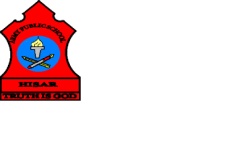 Topic: ‘Recreation’Subject: EVSWorksheet No: 2Class: III                                                 Number-7  Q.1. Look at the photos of the famous Indian personalities and match their names associated with their profession.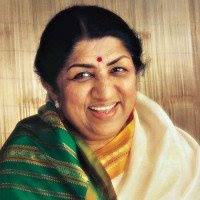 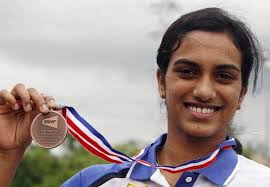 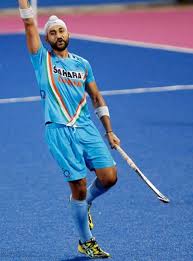 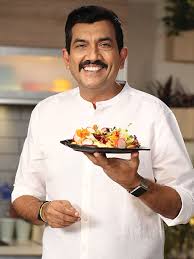 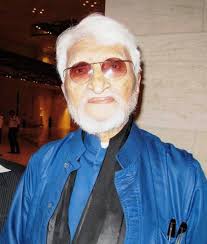 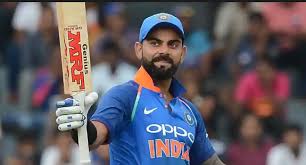 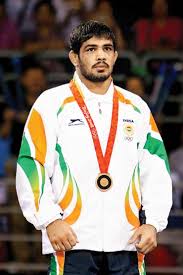 P.V. Sindhu                                  a.     Hockey Sushil kumar                                 b.     SingerVirat kohli                                    c.      PainterLata Mangeshkar                        d.     CricketSanjeev Kapoor                           e.     WrestlerM.F. Hussain                                g.     ChefSandeep Singh                             h.     Badminton Q.2. Write five lines on your favorite hobby.1. _______________________________________________________________________________________.2. _______________________________________________________________________________________.3. _______________________________________________________________________________________.4. _______________________________________________________________________________________.5. _______________________________________________________________________________________.